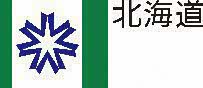 「エネルギー地産地消」に取り組む地域とのマッチングを希望する事業者を募集します。道では、エネルギーの地産地消を実現し地域経済の活性化や雇用創出を図るため、「新エネルギーコーディネート支援事業」を展開し、道内の市町村を対象に、取組の掘り起こしや事業・収支計画策定等を総合的に支援しております。このたび、市町村の取組と事業者のマッチングを支援するため、次のとおり、市町村が検討している取組内容に関する提案ができる事業者を募集します。提案を希望される事業者（以下「希望者」）という。）におかれましては、別紙にお示ししました「事業者マッチングを求めている地域の概要」をご確認いただき、別添様式に必要事項を記入の上、下記の申込先までお申し込みください。１　募集対象エネルギー地産地消の取組を検討・実施する地域（市町村）が希望する内容に関する提案（情報提供等）ができる事業者※「事業者マッチングを求めている地域（市町村）の概要」は別紙のとおり。２　募集要件令和5年（2023年）３月17日までに地域への提案を完了することができると認められること３　事業者マッチングの流れ（１）希望者は、別添様式に必要事項をご記入いただき、下記の申込先（日本データーサービス㈱）まで、電子メールもしくはFAXにてお申し込みください。（２）当方担当者より、ご提案イメージを確認するためご連絡を差し上げます。その際に、地域が求めている具体的な課題などの情報や望ましい支援方法等をお伝えいたします。（３）希望者は、地域への提案資料を作成いただき、当方担当者にご提出いただきます。（４）ご提出いただいた資料について内容を確認した上で、まずは当方から地域に提案内容の情報提供を行います。（５）情報提供した地域のご要望に応じて、希望者との面談機会の設定などを行います。事業者マッチングを求める地域（市町村）の概要（注）地域が求める内容は公表時点での内容です。今後、地域からの要望が出た際には、情報を追加いたします。事業者マッチング申込様式地　域地域が事業者に求める内容地域A太陽光発電設備（自家消費型）の公共施設における導入可能性を検討・当該地域では、電力需要が大きい公共施設に太陽光発電（自家消費を想定）を導入することで、非常時対応及び温暖化対策を着実に進めるとともに、電力コスト低減の具体策を検討中です。・ご提案内容としては、最適な設備規模、導入による費用対効果やCO2削減効果、事業費（御見積）等を希望しています。※提案を希望する市町村は6地域程度です。※自己財源で導入するケース、PPA、補助事業を活用するケースなどを想定しており、事業者提案を踏まえ検討する予定です。地域B複数の公共施設への太陽光発電導入と一括受電の可能性を検討・当該地域では、同一敷地内に3つの公共施設が立地しており、その施設群に太陽光発電などの自立型エネルギー供給システムの構築可能性を検討中です。・併せて、電力の契約を個別に行っていることから、一括受電による電力コストの低減についても検討中です。・ご提案内容としては最適な設備規模、導入による費用対効果やCO2削減効果、事業費（御見積）、活用可能な補助事業等を希望しています。地域C温泉熱の公共施設への利用可能性を検討・当該地域では、温泉熱の公共施設での利用可能性について検討中です。・ご提案内容としては、最適な設備規模、導入による費用対効果やCO2削減効果、活用可能な補助事業等を希望しています。御社名業　種所在地担当者氏名役　職電話番号メールアドレスマッチングを希望する地域マッチングを希望する地域※複数地域に類似の情報提供を行う場合は、複数の地域名を記載下さい。提案イメージ提案イメージ※想定される情報提供や、ご提案内容のイメージを記載ください。